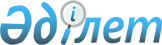 О проекте Закона Республики Казахстан "О донорстве крови и ее компонентов"Постановление Правительства Республики Казахстан от 23 декабря 2003 года N 1297      Правительство Республики Казахстан постановляет: 

      Внести на рассмотрение Мажилиса Парламента Республики Казахстан проект Закона Республики Казахстан "О донорстве крови и ее компонентов".       Премьер-Министр 

      Республики Казахстан 

Проект   

Закон Республики Казахстан 

О донорстве крови и ее компонентов       Настоящий Закон определяет правовые, экономические и социальные основы донорства крови и ее компонентов в Республике Казахстан, защиту прав донора, устанавливает комплекс мер по организации донорства крови и ее компонентов.  

Глава 1. Общие положения 

      Статья 1. Основные понятия, используемые 

                в настоящем Законе       В настоящем Законе используются следующие основные понятия: 

      донорство крови и ее компонентов (далее - донорство) - добровольное участие доноров в охране здоровья граждан путем дачи крови или ее компонентов для лечения, изготовления соответствующих препаратов крови или использования в научных исследованиях; 

      донор - лицо, которое сдает кровь и ее компоненты для лечебных целей; 

      донорская функция - это добровольный акт донора, включающий медицинское освидетельствование и выполнение процедуры дачи крови и ее компонентов для медицинских целей; 

      реципиент - это пациент, которому производится переливание донорской крови или ее компонентов; 

      переливание крови и ее компонентов - введение крови и ее компонентов в сосудистое русло реципиента; 

      компоненты крови - составные части крови, выделенные в виде плазмы и клеток крови; 

      препараты крови - лечебные средства, полученные при переработке компонентов крови; 

      консервирующие растворы - это среды, предназначенные для хранения и поддержания жизнедеятельности клеток крови вне организма; 

      уполномоченный орган - это центральный исполнительный орган Республики Казахстан, осуществляющий руководство в области охраны здоровья граждан. 

      Статья 2. Законодательство о донорстве       1. Законодательство Республики Казахстан о донорстве основывается на Конституции  Республики Казахстан и состоит из норм настоящего Закона и иных нормативных правовых актов Республики Казахстан. 

      2. Если международным договором, ратифицированным Республикой Казахстан, установлены иные правила, чем те, которые содержатся в настоящем Законе, то применяются правила международного договора. 

      Статья 3. Принципы донорства       Донорство осуществляется на основе следующих принципов: 

      1) сознательное волеизъявление донора; 

      2) добровольность дачи крови и ее компонентов; 

      3) гарантирование сохранения здоровья донора; 

      4) обеспечение государственных гарантий, социальной защиты и соблюдения прав доноров; 

      5) ответственность медицинских работников за вред, причиненный здоровью граждан. 

      Статья 4. Защита государством прав донора       1. Должностные лица организаций здравоохранения обязаны проинформировать донора об условиях, порядке взятия крови и ее компонентов и гарантиях сохранения его здоровья при сдаче крови и ее компонентов. 

      2. При нанесении вреда здоровью донора, связанного со сдачей крови и ее компонентов, возмещение ущерба осуществляется в соответствии с законодательством Республики Казахстан. 

      Статья 5. Полномочия государственных органов 

                в области донорства       1. Правительство Республики Казахстан: 

      1) определяет единую государственную политику в области донорства и меры по ее осуществлению; 

      2) в соответствии с настоящим Законом выдает разрешения на вывоз донорской крови и ее компонентов за пределы Республики Казахстан. 

      2. Уполномоченный орган: 

      1) проводит единую государственную политику развития донорства; 

      2) определяет порядок поощрения доноров; 

      3) осуществляет руководство по организации пунктов сдачи крови и ее компонентов в случаях возникновения чрезвычайных ситуаций природного и техногенного характера, как в мирное, так и в военное время на территории Республики Казахстан в установленном законодательством порядке; 

      4) укрепляет материально-техническую базу республиканской организации здравоохранения, осуществляющей деятельность в области службы крови; 

      5) определяет порядок и осуществляет контроль за заготовкой, хранением, переливанием крови и ее компонентов, препаратов крови, консервирующих растворов, выпускаемых соответствующими государственными организациями здравоохранения; 

      6) осуществляет контроль за качеством донорской крови, ее компонентов, препаратов и консервирующих растворов, выпускаемых соответствующими государственными организациями здравоохранения; 

      7) определяет порядок медицинского обследования донора. 

      Статья 6. Полномочия местных представительных и 

                исполнительных органов в области донорства       1. Областные (города республиканского значения, столицы) представительные органы: 

      1) реализуют единую государственную политику в области донорства; 

      2) вправе принимать решение о предоставлении дополнительного поощрения донорам; 

      3) обеспечивают мероприятия, способствующие функционированию и развитию местных государственных организаций здравоохранения, осуществляющих заготовку, хранение крови, ее компонентов, препаратов и консервирующих растворов. 

      2. Областные (города республиканского значения, столицы) исполнительные органы: 

      1) проводят единую государственную политику развития донорства и меры по ее осуществлению; 

      2) укрепляют материально-техническую базу местных организаций здравоохранения, осуществляющих деятельность в области службы крови; 

      3) осуществляют контроль над исполнением мероприятий, способствующих функционированию и развитию государственных организаций здравоохранения, осуществляющих заготовку, хранение крови, ее компонентов, препаратов и консервирующих растворов. 

      Статья 7. Общественные объединения       Общественные объединения в соответствии с учредительными документами могут принимать участие в пропаганде и развитии донорства. 

      Статья 8. Организации здравоохранения, 

                осуществляющие заготовку, консервацию, 

                хранения крови и ее компонентов       1. Заготовку, консервацию, хранение крови и ее компонентов осуществляют государственные организации здравоохранения, имеющие соответствующую лицензию. 

      2. Организации здравоохранения, осуществляющие заготовку, консервацию, хранение крови и ее компонентов, несут ответственность за нарушение порядка заготовки, переработки, хранения крови, ее компонентов, препаратов и консервирующих растворов в соответствии с законодательством Республики Казахстан.  

Глава 2. Донорство крови и ее компонентов 

      Статья 9. Порядок взятия крови и 

                ее компонентов у донора       1. Донорами могут быть дееспособные граждане Республики Казахстан, лица без гражданства и иностранные граждане в возрасте от 18 лет, прошедшие соответствующее медицинское обследование. 

      2. Кровь и ее компоненты, применяемые в лечебных целях, могут быть получены только от человека. 

      3. Взятие от донора крови и ее компонентов допустимо только при условии, если здоровью донора не будет причинен вред. 

      Статья 10. Медицинское обследование донора       1. Медицинское обследование донора перед взятием крови и ее компонентов в государственных организациях, заготавливающих кровь и ее компоненты, проводится бесплатно. Порядок медицинского обследования донора осуществляется в порядке, установленном уполномоченным органом. 

      2. Справка о состоянии здоровья и результаты флюорографии для дачи крови и ее компонентов выдаются в медицинских организациях по месту жительства бесплатно. 

      Статья 11. Порядок обмена донорской кровью, 

                 ее компонентами, препаратами из донорской 

                 крови и вывоз их за пределы Республики 

                 Казахстан       1. Вывоз донорской крови и ее компонентов за пределы Республики Казахстан осуществляется по решению Правительства Республики Казахстан только для обмена на компоненты и препараты крови, которые не производятся в Республике Казахстан, а также в случаях оказания экстренной помощи гражданам Республики Казахстан, находящимся за границей, и гуманитарной помощи. 

      2. Продажа донорской крови и ее компонентов в другие государства в целях извлечения прибыли запрещается.  

Глава 3. Права и обязанности донора и работодателя 

      Статья 12. Права донора       Донор имеет право на: 

      1) сдачу крови и ее компонентов безвозмездно или за денежную компенсацию, в размерах, установленных настоящим Законом; 

      2) доступ к информации о результатах медицинского обследования состояния здоровья и возможных влияниях сдачи крови и ее компонентов на организм; 

      3) получение гарантий за сдачу крови и ее компонентов в порядке, установленном настоящим Законом. 

      Статья 13. Обязанности донора       Гражданин, давший согласие стать донором крови и ее компонентов, обязан сообщить известные ему сведения о перенесенных им заболеваниях и заболеваниях, которыми он страдает, а также об употреблении им наркотических средств, психотропных веществ и прекурсоров. 

      Утаивание донором обстоятельств, препятствующих использованию его крови и ее компонентов, влечет ответственность, установленную законодательными актами Республики Казахстан. 

      Статья 14. Обязанности работодателя по созданию 

                 условий, обеспечивающих развитие 

                 донорства       Работодатели, независимо от форм собственности, командиры (начальники) войсковых частей, администрации организаций образования в соответствии с законодательством Республики Казахстан обязаны: 

      1) оказывать содействие государственным организациям здравоохранения в привлечении граждан в ряды доноров; 

      2) предоставлять необходимые помещения для взятия крови; 

      3) беспрепятственно освобождать от работы работника, являющегося донором, в день обследования и сдачи крови; 

      4) предоставлять работнику, являющемуся донором, установленные настоящим Законом гарантии.  

Глава 4. Гарантии и компенсации, 

предоставляемые донору 

      Статья 15. Гарантии, предоставляемые донору       В день обследования и сдачи крови или ее компонентов работник, являющийся донором, освобождается от работы в организации, независимо от формы собственности, с сохранением за ним средней заработной платы за этот день. 

      Военнослужащий, являющийся донором, на время выполнения донорской функции, освобождается от несения нарядов, вахт. 

      Студенты, учащиеся, являющиеся донорами, на время выполнения донорской функции освобождаются от учебно-воспитательного процесса. 

      Статья 16. Компенсация, предоставляемая донору       1. Донор, осуществляющий донорскую функцию безвозмездно, для восполнения объема своей крови и энергетических затрат организма после дачи крови и ее компонентов по выбору получает бесплатное питание либо его денежный эквивалент в размере 0,25 месячного расчетного показателя. 

      2. Донору, сдающему кровь и ее компоненты за плату, выплачивается денежная компенсация в размерах: 

      1) за одну кроводачу (450 + 10 мл крови) - 2 месячных расчетных показателя; 

      2) за плазмодачу при двухкратном плазмаферезе (500 + 40 мл плазмы) - 4 месячных расчетных показателя; 

      3) за иммунную плазмодачу при двухкратном плазмаферезе (500 + 40 мл иммунной плазмы) - 7 месячных расчетных показателей; 

      4) за изоиммунную плазмодачу при двухкратном плазмаферезе (500 + 40 мл за изоиммунную плазму) - 8 месячных расчетных показателей.       Президент 

      Республики Казахстан 
					© 2012. РГП на ПХВ «Институт законодательства и правовой информации Республики Казахстан» Министерства юстиции Республики Казахстан
				